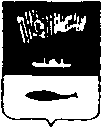 АДМИНИСТРАЦИЯ ГОРОДА МУРМАНСКАП О С Т А Н О В Л Е Н И Е  _________                                                                                         ___________О внесении изменений в приложение к постановлению администрации города Мурманска от 13.11.2017 № 3602 «Об утверждении муниципальной программы города Мурманска «Градостроительная политика» на 2018-2024 годы»(в ред. постановлений от 04.06.2018 № 1640, от 29.08.2018 № 2833,                 от 16.11.2018 № 3954)В соответствии с Бюджетным кодексом Российской Федерации, Федеральным законом от 06.10.2003 № 131-ФЗ «Об общих принципах организации местного самоуправления в Российской Федерации», Уставом муниципального образования город Мурманск, решением Совета депутатов города Мурманска от 15.12.2017 № 42-739 «О бюджете муниципального образования город Мурманск на 2018 год и на плановый период 2019 и 2020 годов», постановлением администрации города Мурманска от 21.08.2013          № 2143 «Об утверждении Порядка разработки, реализации и оценки эффективности муниципальных программ города Мурманска», в целях повышения эффективности и результативности расходования бюджетных средств п о с т а н о в л я ю:1. Внести в приложение к постановлению администрации города Мурманска от 13.11.2017 № 3602 «Об утверждении муниципальной программы города Мурманска «Градостроительная политика» на 2018-2024 годы»               (в ред. постановлений от 04.06.2018 № 1640, от 29.08.2018 № 2833,                      от 16.11.2018 № 3954) следующие изменения:1.1. Паспорт муниципальной программы изложить в новой редакции согласно приложению № 1 к настоящему постановлению.1.2. Раздел II «Наружная реклама города Мурманска» на 2018-2024 годы» изложить в новой редакции согласно приложению № 2 к настоящему постановлению.2. Управлению финансов администрации города Мурманска        (Умушкина О.В.) обеспечить финансирование расходов на реализацию муниципальной программы города Мурманска «Градостроительная политика» на 2018-2024 годы в объеме, установленном решением Совета депутатов города Мурманска о бюджете муниципального образования город Мурманск на соответствующий финансовый год.3. Отделу информационно-технического обеспечения и защиты информации администрации города Мурманска (Кузьмин А.Н.) разместить настоящее постановление с приложением на официальном сайте администрации города Мурманска в сети Интернет.4. Редакции газеты «Вечерний Мурманск» (Хабаров В.А.) опубликовать настоящее постановление с приложением.5. Настоящее постановление вступает в силу со дня официального опубликования. 6. Контроль за выполнением настоящего постановления возложить на заместителя главы администрации города Мурманска Изотова А.В.Глава администрации города Мурманска                                 А.И. Сысоев                                                                                              Приложение № 1                                                                                к постановлению администрации                                                                                             города Мурманска                                                                                        от __________ № ________   Муниципальная программа города Мурманска«Градостроительная политика» на 2018 – 2024 годыПаспорт муниципальной программы                                                                                              Приложение № 2                                                                                к постановлению администрации                                                                                             города Мурманска                                                                                        от __________ № ________ II. Подпрограмма«Наружная реклама города Мурманска» на 2018 – 2024 годыПаспорт подпрограммы1. Характеристика проблемы, на решение которойнаправлена подпрограммаВ соответствии с Положением о комитете градостроительства и территориального развития администрации города Мурманска, утвержденным решением Совета депутатов города Мурманска от 30.12.2009 № 14-187, комитет градостроительства и территориального развития администрации города Мурманска (далее – Комитет): - утверждает схему размещения рекламных конструкций на территории города Мурманска (далее – Схема); - выдает разрешения на установку и эксплуатацию рекламных конструкций в соответствии с административным регламентом, утвержденным постановлением администрации города Мурманска. Аннулирует разрешения на установку и эксплуатацию рекламных конструкций на территории города Мурманска; - выдает предписания о демонтаже рекламных конструкций, установленных и (или) эксплуатирующихся без разрешения, срок действия которого не истек, в соответствии с Федеральным законом  от 13.03.2006                   № 38-ФЗ «О рекламе» (далее – Закон о рекламе); - проводит торги на право заключения договоров на установку и эксплуатацию рекламных конструкций на земельных участках, зданиях, ином недвижимом имуществе, находящемся в муниципальной собственности города Мурманска, и на земельном участке, государственная собственность на которые не разграничена на территории города Мурманска, в форме, установленной решением Совета депутатов города Мурманска от 24.06.2011                № 38-502 «Об установлении формы проведения торгов на право заключения договора на установку и эксплуатацию рекламной конструкции», заключает договоры на установку и эксплуатацию рекламных конструкций на земельном участке, здании или ином недвижимом имуществе, находящемся в муниципальной собственности города Мурманска, и на земельном участке, государственная собственность на который не разграничена, за исключением случаев, предусмотренных частями 6, 7 статьи 19 Закона о рекламе.В связи с тем, что город Мурманск является столицей Мурманской области, то именно на территории муниципального образования город Мурманск сосредоточено наибольшее количество рекламных конструкций.  В соответствии со Схемой (том – отдельно стоящие рекламные конструкции) установлено 208 отдельно стоящих рекламных конструкцией типового формата размером 3 х 6 метров информационного поля рекламной конструкции (биллбордов) и 1, 4 х 3 метра информационного поля рекламной конструкции (пилларсов), а также 12 рекламных конструкций нетиповых размеров, располагаемых в границах земельных участков правообладателей.                       В соответствии с постановлением администрации города Мурманска от 27.06.2017 № 2063 «Об утверждении порядка внесения изменений в схему размещения рекламных конструкций на территории муниципального образования город Мурманск» предусмотрено внесение изменений в Схему  не более двух раз в год, таким образом, Комитетом осуществляется регулирование количества устанавливаемых рекламных конструкций на территории города Мурманска.Вместе с  тем о стабильном развитии рекламного рынка и приведении его в соответствие с нормами действующего законодательства также говорит увеличение количества выданных разрешений на установку и эксплуатацию рекламных конструкций в 2018 году по итогам проведения конкурса на право заключения договоров на установку на установку и эксплуатацию рекламной конструкции на земельном участке, здании или ином недвижимом имуществе, находящемся в муниципальной собственности города Мурманска, и на земельном участке, государственная собственность на который не разграничена.  С учетом требований постановления Правительства Мурманской области от 201.12.2013 № 752-ПП «Об утверждении порядка предварительного согласования схем размещения рекламных конструкций и вносимых в них изменений на территории Мурманской области» предельный срок договоров на установку и эксплуатацию рекламных конструкций на территории Мурманской области составляет 5 лет, таким образом, срок действия указанных договоров влияет на динамику выдачи разрешений на установку и эксплуатацию рекламных конструкций что отражено в настоящей подпрограмме. Также для проведения процедуры  торгов Комитетом проводится определение рыночной стоимости права заключения договоров на установку и эксплуатацию рекламных конструкций.Вместе с тем, существуют и проблемы в развитии рынка наружной рекламы, что связано с самовольной установкой рекламных конструкций в нарушение требований Закона о рекламе. В связи с этим Комитетом проведена работа по маркировке законных отдельно стоящих рекламных конструкций, на которой указаны номера телефонов владельцев рекламных конструкций, номер конструкции согласно Схеме, наименование владельца рекламной конструкции. Также во исполнение пункта 2.2. Протокола Всероссийского селекторного совещания 13.06.2017 № 410-ПРМ-АЧ по вопросу реализации в субъектах Российской Федерации мероприятий приоритетного проекта «Формирование комфортной городской среды», в целях исполнения протокола совещания по вопросу избавления от «визуального мусора» в городе Мурманске от 13.04.2018  Комитетом подготовлен и согласован с Министерством строительства и территориального развития Мурманской области «График проведения инвентаризации», который включает в себя ежеквартальный обход территорий города Мурманска с целью выявления самовольно установленных рекламных конструкций и выдачи предписаний о демонтаже рекламных конструкций, установленных без соответствующего разрешения. Проведение постоянного мониторинга территории города, выдача предписаний о демонтаже рекламных конструкций должны привести к уменьшению числа самовольно устанавливаемых рекламных конструкций на территории города Мурманска. Неотъемлемой частью работы Комитета является изготовление и размещение социальной наружной рекламы: информации, распространяемой на рекламных конструкциях (размером 3 х 6 метров, 1,4 х 3 метра, видео-экранах на территории города Мурманска) адресованной неопределенному кругу лиц и направленной на достижение благотворительных и иных общественно полезных целей, а также обеспечение интересов государства, в том числе: 1) информацией о государственных и местных праздниках, программах, мероприятиях, проводимых как государственными органами власти, так и администрацией города Мурманска, ее структурными подразделениями; 2) отчетной информацией о деятельности администрации города Мурманска, ее структурных подразделений с использованием средств наружной рекламы; 3) информацией, связанной с реализацией Стратегии социально-экономического развития города Мурманска до 2024 года по приоритетным направлением развития города: -  повышение уровня и качества жизни населения города; -  развитие конкурентоспособной экономики; - инфраструктурной модернизации и обеспечению комфорта городской среды; - развитие муниципального управления и гражданского общества. Указанное изготовление и размещение социальной наружной рекламы соответствует  основным направлением развития Российской Федерации, согласно Протоколу заседания при Президенте Российской Федерации по стратегическому развитию и приоритетным проектам от 13.07.20167 № 1, Указу Президента Российской Федерации от 07.05.2018 № 204                                    «О национальных целях и стратегических задачах развития Российской Федерации до 2024 года». 2. Основные цели и задачи подпрограммы, целевые показатели (индикаторы) реализации подпрограммыПеречень основных мероприятий подпрограммы 4. Обоснование ресурсного обеспечения подпрограммы5. Оценка эффективности подпрограммы, рисков ее реализацииДля создания условий для устойчивого развития и функционирования рынка наружной рекламы, увеличения его вклада в решение задач социально-экономического развития города Мурманска, Комитетом предусмотрена наиболее полная реализация полномочий муниципального образования город Мурманск в сфере наружной рекламы в соответствии с требованиями Федерального закона от 06.10.2003 №  131-ФЗ «Об общих принципах организации местного самоуправления в Российской Федерации», Закона о рекламе. Ожидаемыми конечными результатами подпрограммы являются своевременность размещения социальной наружной рекламы и выдачи разрешений на установку и эксплуатацию рекламных конструкций, обеспечение объема доходов в бюджет муниципального образования город Мурманск от деятельности в сфере наружной рекламы, включая доходы от государственной пошлины за выдачу разрешений на установку и эксплуатацию рекламных  конструкций и прочих неналоговых доходов бюджетов городских округов – по договорам за установку и эксплуатацию рекламных конструкций на земельном участке, здании или ином недвижимом имуществе, находящемся в муниципальной собственности города Мурманска, и на земельном участке, государственная собственность на который не разграничена. Основным внешним риском, который способен повлиять на реализацию подпрограммы является возможность изменений в действующее законодательство в сфере наружной рекламы, в том числе в части изменения требований к разработке Схем рекламных конструкций, введение технологических регламентов в части установки и эксплуатации рекламных конструкций, изменений  количества праздников, мероприятий, программ, основных целей социально-экономического развития проведение юбилейных мероприятий.  Следствием указанных рисков может стать итоговое изменение как количественных, так и финансовых показателей выполнения мероприятий подпрограммы.  Механизмом минимизации внешних рисков являются: своевременное внесение изменений в нормативно - правовые акты муниципального образования город Мурманск в целях приведения подпрограммы  в соответствие законодательству Российской Федерации. Внутренними рисками являются риски повышения затрат на изготовление и  размещение социальной наружной рекламы в связи с проведением юбилейных мероприятий, особо значимых мероприятий в сфере спорта, культуры и иных сферах деятельности администрации города Мурманска и ее структурных подразделений.  Механизмом минимизации внутренних рисков является своевременное внесение изменений в подпрограмму и бюджет муниципального образования город Мурманск._____________________________Цель программыОбеспечение устойчивого развития территорийЗадачи программыСоздание условий для строительства.Создание условий для устойчивого развития и функционирования рынка наружной рекламы, увеличение его вклада в решение задач социально-экономического развития города Мурманска.Обеспечение развития градостроительной деятельности и территориального планирования в муниципальном образовании город Мурманск через эффективное выполнение муниципальных функций.Важнейшие целевые показатели (индикаторы) реализации программыКоличество земельных участков, образованных для предоставления под строительство, в том числе под индивидуальное жилищное строительство многодетным семьям.Доля образованных земельных участков для предоставления под индивидуальное жилищное строительство многодетным семьям в общем количестве образованных земельных участков. 2. Своевременность размещения социальной наружной рекламы.3. Своевременность выдачи разрешений на установку и эксплуатацию рекламных конструкции;4. Объем доходов в бюджет муниципального образования город Мурманск от деятельности в сфере наружной рекламы.Перечень подпрограмм и АВЦППодпрограмма «Поддержка и стимулирование строительства на территории муниципального образования город Мурманск» на 2018 – 2024 годы.Подпрограмма «Наружная реклама города Мурманска» на 2018 – 2024 годы.АВЦП «Обеспечение деятельности комитета градостроительства и территориального развития администрации города Мурманска» на 2018-2024 годы.Заказчики программыКГиТРСроки и этапы реализации программы                          2018 – 2024 годыФинансовое обеспечение программыВсего по программе: 487 231,9 тыс. руб., в т.ч.: МБ 433 132,3 тыс. руб., из них:2018 год – 69 672,2 тыс. руб.,2019 год – 73 651,0 тыс. руб.,2020 год – 69 209,3 тыс. руб.,2021 год – 69 209,3 тыс. руб.,2022 год – 50 097,5 тыс. руб.,2023 год – 50 097,5 тыс. руб., 2024 год – 51 195,5 тыс. руб. ОБ: 54 099,6 тыс. руб., из них:2018 год – 13 174,9 тыс. руб.,2019 год – 13 374,9 тыс. руб.,2020 год – 13 774,9 тыс. руб.,2021 год – 13 774,9 тыс. руб.,2022 год – 0,0 тыс. руб.,2023 год – 0,0 тыс. руб.,2024 год – 0,0 тыс. руб.Ожидаемые конечные результаты реализации программы        1. Количество земельных участков, образованных для предоставления под строительство, в том числе под индивидуальное жилищное строительство многодетным семьям (за весь период реализации программы), – 376 участков.2. Доля образованных земельных участков для предоставления под индивидуальное жилищное строительство многодетным семьям в общем количестве образованных земельных участков: 84,9% в 2019 году;	77,7% в 2020 году. 3. Своевременное размещение социальной наружной рекламы. 4. Своевременная выдача разрешений на установку и эксплуатацию рекламных конструкции;5. Объем доходов в бюджет муниципального образования город Мурманск от деятельности в сфере наружной рекламы – 21 957,8 тыс. руб. (за весь период реализации программы)Наименование муниципальной программы, в которую входит подпрограммаМуниципальная программа города Мурманска «Градостроительная политика» на 2018 – 2024 годыЦель подпрограммыСоздание условий для устойчивого развития и функционирования рынка наружной рекламы, увеличение его вклада в решение задач социально-экономического развития города МурманскаЗадачи подпрограммы-Важнейшие целевые показатели (индикаторы) реализации подпрограммыСвоевременность размещения социальной наружной рекламы;Своевременность выдачи разрешений на установку и эксплуатацию рекламных конструкции;Объем доходов в бюджет муниципального образования город Мурманск от деятельности в сфере наружной рекламы.Заказчик подпрограммыКГиТРСроки реализации подпрограммы2018 – 2024 годы Финансовое обеспечение подпрограммыВсего по подпрограмме: 35 200,0  тыс. руб. – МБ,  в т.ч.: 2018 год – 4 200,0 тыс. руб.,2019 год – 10 000,0 тыс. руб.,2020 год – 4 200,0 тыс. руб.,2021 год – 4 200,0 тыс. руб.,2022 год – 4 200,0 тыс. руб.,2023 год – 4 200,0 тыс. руб.,2024 год – 4 200,0 тыс. руб.Ожидаемые конечные результаты реализации подпрограммыСвоевременное размещение социальной наружной рекламы;Своевременная выдача разрешений на установку и эксплуатацию рекламных конструкции;Объем доходов в бюджет муниципального образования город Мурманск от деятельности в сфере наружной рекламы – 21 957,8 тыс. руб. (за весь период реализации подпрограммы) № п/пЦель, задачи и показатели (индикаторы)Ед. изм.Значение показателя (индикатора)Значение показателя (индикатора)Значение показателя (индикатора)Значение показателя (индикатора)Значение показателя (индикатора)Значение показателя (индикатора)Значение показателя (индикатора)Значение показателя (индикатора)Значение показателя (индикатора)№ п/пЦель, задачи и показатели (индикаторы)Ед. изм.Отчетный годТекущий годГоды реализации подпрограммыГоды реализации подпрограммыГоды реализации подпрограммыГоды реализации подпрограммыГоды реализации подпрограммыГоды реализации подпрограммыГоды реализации подпрограммы№ п/пЦель, задачи и показатели (индикаторы)Ед. изм.201620172018201920202021202220232024123456789101112Цель: создание условий для устойчивого развития и функционирования рынка наружной рекламы, увеличение его вклада в решение задач социально-экономического развития города МурманскаЦель: создание условий для устойчивого развития и функционирования рынка наружной рекламы, увеличение его вклада в решение задач социально-экономического развития города МурманскаЦель: создание условий для устойчивого развития и функционирования рынка наружной рекламы, увеличение его вклада в решение задач социально-экономического развития города МурманскаЦель: создание условий для устойчивого развития и функционирования рынка наружной рекламы, увеличение его вклада в решение задач социально-экономического развития города МурманскаЦель: создание условий для устойчивого развития и функционирования рынка наружной рекламы, увеличение его вклада в решение задач социально-экономического развития города МурманскаЦель: создание условий для устойчивого развития и функционирования рынка наружной рекламы, увеличение его вклада в решение задач социально-экономического развития города МурманскаЦель: создание условий для устойчивого развития и функционирования рынка наружной рекламы, увеличение его вклада в решение задач социально-экономического развития города МурманскаЦель: создание условий для устойчивого развития и функционирования рынка наружной рекламы, увеличение его вклада в решение задач социально-экономического развития города МурманскаЦель: создание условий для устойчивого развития и функционирования рынка наружной рекламы, увеличение его вклада в решение задач социально-экономического развития города МурманскаЦель: создание условий для устойчивого развития и функционирования рынка наружной рекламы, увеличение его вклада в решение задач социально-экономического развития города МурманскаЦель: создание условий для устойчивого развития и функционирования рынка наружной рекламы, увеличение его вклада в решение задач социально-экономического развития города МурманскаЦель: создание условий для устойчивого развития и функционирования рынка наружной рекламы, увеличение его вклада в решение задач социально-экономического развития города Мурманска1.1.Своевременность размещения социальной наружной рекламы (да – 1, нет – 0)   1111111111.2.Своевременность выдачи разрешений на установку и эксплуатацию рекламных конструкции (да – 1, нет – 0)   1111111111.3Объем доходов в бюджет муниципального образования город Мурманск от деятельности в сфере наружной рекламы тыс. руб. 794,0565,09 727,81 930,0 1 930,01 930,01 930,02 580,01 930,0№ п/пЦель, задачи, основные мероприятияСрок выпол
нения (квар
тал, год)Источ
ники финан
сирова
нияИсточ
ники финан
сирова
нияОбъемы финансирования, тыс. руб.Объемы финансирования, тыс. руб.Объемы финансирования, тыс. руб.Объемы финансирования, тыс. руб.Объемы финансирования, тыс. руб.Объемы финансирования, тыс. руб.Объемы финансирования, тыс. руб.Объемы финансирования, тыс. руб.Объемы финансирования, тыс. руб.Объемы финансирования, тыс. руб.Объемы финансирования, тыс. руб.Объемы финансирования, тыс. руб.Объемы финансирования, тыс. руб.Объемы финансирования, тыс. руб.Показатели (индикаторы) результативности выполнения основных мероприятийПоказатели (индикаторы) результативности выполнения основных мероприятийПоказатели (индикаторы) результативности выполнения основных мероприятийПоказатели (индикаторы) результативности выполнения основных мероприятийПоказатели (индикаторы) результативности выполнения основных мероприятийПоказатели (индикаторы) результативности выполнения основных мероприятийПоказатели (индикаторы) результативности выполнения основных мероприятийПоказатели (индикаторы) результативности выполнения основных мероприятийПоказатели (индикаторы) результативности выполнения основных мероприятийИсполнители, перечень организаций, участвующих в реализации основных мероприятий№ п/пЦель, задачи, основные мероприятияСрок выпол
нения (квар
тал, год)Источ
ники финан
сирова
нияИсточ
ники финан
сирова
ниявсеговсего2018 год2018 год2019 год2019 год2020 год2020 год2021 год2021 год2022 год2022 год2023 год2024 годНаименова
ние, ед. измерения2018 год2019 год2020 год2021 год2022 год2023 год2024 год2024 год1234455667788991010111213141516171819202021Цель: создание условий для устойчивого развития и функционирования рынка наружной рекламы, увеличение его вклада в решение задач социально-экономического развития города МурманскаЦель: создание условий для устойчивого развития и функционирования рынка наружной рекламы, увеличение его вклада в решение задач социально-экономического развития города МурманскаЦель: создание условий для устойчивого развития и функционирования рынка наружной рекламы, увеличение его вклада в решение задач социально-экономического развития города МурманскаЦель: создание условий для устойчивого развития и функционирования рынка наружной рекламы, увеличение его вклада в решение задач социально-экономического развития города МурманскаЦель: создание условий для устойчивого развития и функционирования рынка наружной рекламы, увеличение его вклада в решение задач социально-экономического развития города МурманскаЦель: создание условий для устойчивого развития и функционирования рынка наружной рекламы, увеличение его вклада в решение задач социально-экономического развития города МурманскаЦель: создание условий для устойчивого развития и функционирования рынка наружной рекламы, увеличение его вклада в решение задач социально-экономического развития города МурманскаЦель: создание условий для устойчивого развития и функционирования рынка наружной рекламы, увеличение его вклада в решение задач социально-экономического развития города МурманскаЦель: создание условий для устойчивого развития и функционирования рынка наружной рекламы, увеличение его вклада в решение задач социально-экономического развития города МурманскаЦель: создание условий для устойчивого развития и функционирования рынка наружной рекламы, увеличение его вклада в решение задач социально-экономического развития города МурманскаЦель: создание условий для устойчивого развития и функционирования рынка наружной рекламы, увеличение его вклада в решение задач социально-экономического развития города МурманскаЦель: создание условий для устойчивого развития и функционирования рынка наружной рекламы, увеличение его вклада в решение задач социально-экономического развития города МурманскаЦель: создание условий для устойчивого развития и функционирования рынка наружной рекламы, увеличение его вклада в решение задач социально-экономического развития города МурманскаЦель: создание условий для устойчивого развития и функционирования рынка наружной рекламы, увеличение его вклада в решение задач социально-экономического развития города МурманскаЦель: создание условий для устойчивого развития и функционирования рынка наружной рекламы, увеличение его вклада в решение задач социально-экономического развития города МурманскаЦель: создание условий для устойчивого развития и функционирования рынка наружной рекламы, увеличение его вклада в решение задач социально-экономического развития города МурманскаЦель: создание условий для устойчивого развития и функционирования рынка наружной рекламы, увеличение его вклада в решение задач социально-экономического развития города МурманскаЦель: создание условий для устойчивого развития и функционирования рынка наружной рекламы, увеличение его вклада в решение задач социально-экономического развития города МурманскаЦель: создание условий для устойчивого развития и функционирования рынка наружной рекламы, увеличение его вклада в решение задач социально-экономического развития города МурманскаЦель: создание условий для устойчивого развития и функционирования рынка наружной рекламы, увеличение его вклада в решение задач социально-экономического развития города МурманскаЦель: создание условий для устойчивого развития и функционирования рынка наружной рекламы, увеличение его вклада в решение задач социально-экономического развития города МурманскаЦель: создание условий для устойчивого развития и функционирования рынка наружной рекламы, увеличение его вклада в решение задач социально-экономического развития города МурманскаЦель: создание условий для устойчивого развития и функционирования рынка наружной рекламы, увеличение его вклада в решение задач социально-экономического развития города МурманскаЦель: создание условий для устойчивого развития и функционирования рынка наружной рекламы, увеличение его вклада в решение задач социально-экономического развития города МурманскаЦель: создание условий для устойчивого развития и функционирования рынка наружной рекламы, увеличение его вклада в решение задач социально-экономического развития города МурманскаЦель: создание условий для устойчивого развития и функционирования рынка наружной рекламы, увеличение его вклада в решение задач социально-экономического развития города МурманскаЦель: создание условий для устойчивого развития и функционирования рынка наружной рекламы, увеличение его вклада в решение задач социально-экономического развития города МурманскаЦель: создание условий для устойчивого развития и функционирования рынка наружной рекламы, увеличение его вклада в решение задач социально-экономического развития города Мурманска1.Осуществление деятельности в сфере наружной рекламы 2018-2024 годыВсего, в т.ч.:МБВсего, в т.ч.:МБ35 200,035 200,04 200,04 200,010 000,010 000,04 200,04 200,04 200 04 200 04 200,04 200,04 200,04 200,0Повышение эффективности регулирования и контроля в сфере наружной рекламы (да – 1, нет – 0)   11111111КГиТР1.1.Изготовление и размещение социальной наружной рекламы 2018-2024 годыВсего, в т.ч.:МБВсего, в т.ч.:МБ34 220,034 220,04 060,04 060,04 060,04 060,09 860,09 860,04 060,04 060,04 060,04 060,04 060,04 060,0Количество изготовленных рекламных материалов социальной наружной рекламы, ед.160250200160160160160160КГиТР1.2 Внесение изменений в схему размещения рекламных конструкций2018-2024 годыМБМБ350,0350,050,050,050,050,050,050,050,050,050,050,050,050,0Количество выполненных работ по внесению  изменений в схему размещения рекламных конструкций 22222222КГиТР1.3Определение рыночной стоимости права заключения договоров на установку и эксплуатацию рекламных конструкций 2018-2024 годыМБМБ630,0630,090,090,090,090,090,090,090,090,090,090,090,090,0Количество заключенных договоров, ед.  11111111КГиТР1.4Выдача разрешений на установку и эксплуатацию рекламных конструкций2018-2024 годыне требует финансированияне требует финансированияне требует финансированияне требует финансированияне требует финансированияне требует финансированияне требует финансированияне требует финансированияне требует финансированияне требует финансированияне требует финансированияне требует финансированияне требует финансированияне требует финансированияне требует финансированияне требует финансированияКоличество выданных разрешений на установку и эксплуатацию рекламных конструкций230100100100100230100100КГиТР 1.5Выдача предписаний о демонтаже рекламных конструкций 2018-2024 годыне требует финансированияне требует финансированияне требует финансированияне требует финансированияне требует финансированияне требует финансированияне требует финансированияне требует финансированияне требует финансированияне требует финансированияне требует финансированияне требует финансированияне требует финансированияне требует финансированияне требует финансированияне требует финансированияКоличество выданных  предписаний о демонтаже рекламных конструкций320300250250200200150150КГиТРВсего по подпрограмме, в т.ч.Всего по подпрограмме, в т.ч.Всего по подпрограмме, в т.ч.Всего,
в т. ч.:Всего,
в т. ч.:35 200,035 200,04 200,004 200,0010 000,010 000,04 200,004 200,004 200,004 200,004 200,004 200,004 200,00Всего по подпрограмме, в т.ч.Всего по подпрограмме, в т.ч.Всего по подпрограмме, в т.ч.МБМБ35 200,035 200,04 200,004 200,0010 000,010 000,04 200,004 200,004 200,004 200,004 200,004 200,004 200,00Источник финансированияВсего,тыс. руб.В том числе по годам реализации,тыс. руб.В том числе по годам реализации,тыс. руб.В том числе по годам реализации,тыс. руб.В том числе по годам реализации,тыс. руб.В том числе по годам реализации,тыс. руб.В том числе по годам реализации,тыс. руб.В том числе по годам реализации,тыс. руб.Источник финансированияВсего,тыс. руб.2018201920202021202220232024123456789Всего по подпрограмме:                             35 200,04 200,0010 000,04 200,004 200,004 200,004 200,004 200,00в том числе за счет:                      средств бюджета муниципального образования город Мурманск                            35 200,04 200,0010 000,04 200,004 200,004 200,004 200,004 200,00